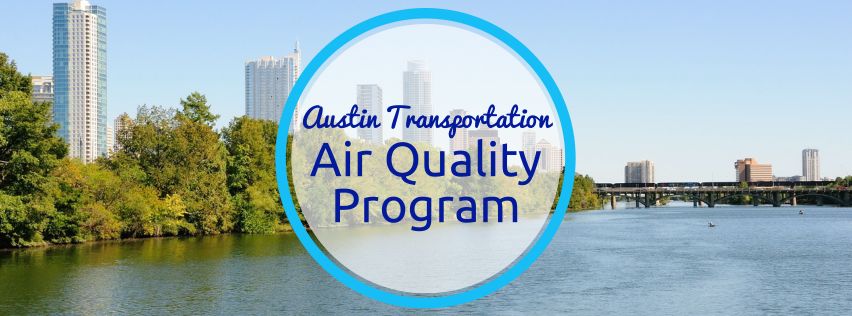 Vehicle IdlingVehicle idling – it’s no idle threat! An idling vehicle is not only wasteful, but harmful to the environment and those around you. Engine idling contributes to air pollution that negatively affects public health, creates noise pollution, and increases engine maintenance costs.  According to the U. S. Department of Energy, if each car in the U.S. were to idle just six minutes per day, about 2 billion gallons of fuel would be wasted annually, costing drivers $10 billion or more.You can take some simple actions to reduce idling, especially while waiting to drop off or pick up children at school, like:Turn your vehicle off when it is stopped and in park, Use alternative travel routes or avoid peak travel times where stand-still traffic may occur,Choose to eat or purchase food inside of restaurants rather than idling in drive-thru lines,  and Consider driving a hybrid or electric vehicle.To learn more, read this article from the U.S. Department of Energy about Idling Reduction for Personal Vehicles.